Publicado en Madrid, España el 03/04/2024 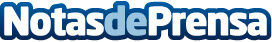 NEORIS lidera la transformación de los sistemas mainframe mediante la adopción de DevOpsLa compañía ha desarrollado su propia suite de extensiones para acelerar la modernización de los ciclos de desarrollo de los sistemas mainframeDatos de contacto:Lorena PizanoATREVIA/ Consultora669475452Nota de prensa publicada en: https://www.notasdeprensa.es/neoris-lidera-la-transformacion-de-los Categorias: Nacional Inteligencia Artificial y Robótica Programación Software Innovación Tecnológica Actualidad Empresarial http://www.notasdeprensa.es